БОЙОРОК                                                                       РАСПОРЯЖЕНИЕ01 декабрь 2022 й.                   №   31-к                              01 декабря 2022 г.О возложении обязанностей на Солохину Ю.А. муниципального контроля за использованием и охраной земель сельского поселения Максим-Горьковский сельсовет муниципального района Белебеевский район Республики БашкортостанВ целях организации муниципального контроля за использованием и охраной земель сельского поселения Максим-Горьковский сельсовет муниципального района Белебеевский район Республики Башкортостан1. На время отсутствия основного работника возложить обязанности муниципального контроля за использованием и охраной земель сельского поселения Максим-Горьковский сельсовет муниципального района Белебеевский район Республики Башкортостан на Солохину Юлию Анатольевну, управляющего делами.2.Управляющему делами администрации сельского поселения Солохиной Ю.А. ознакомится с данным распоряжением под роспись.3. Распоряжение № 14-к от 22.09.2022 года считать утратившим силу.4. Контроль за исполнением распоряжения оставляю за собой.Глава сельского поселения                                           Н. К. КрасильниковаС распоряжением ознакомлена:«____»____________  2022 г.  _________Башkортостан РеспубликаhыБəлəбəй районы муниципальрайоныныӊМаксим – Горький ауыл советыауылбиләмәhе хакимиәте.Горькийис. ПУЙ ауылы, Бакса урамы,  3Тел.2-07-40 , факс: 2-08-98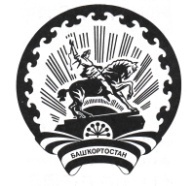 Республика БашкортостанАдминистрация сельского поселения Максим – Горьковский сельсовет муниципального района Белебеевский район 452014, с. ЦУП им. М.Горького, ул. Садовая, д. 3Тел. 2-07-40, факс: 2-08-98